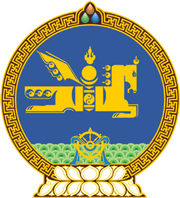 МОНГОЛ УЛСЫН ХУУЛЬ2020 оны 05 сарын 14 өдөр                                                                  Төрийн ордон, Улаанбаатар хотЭРДЭНЭСИЙН САНГИЙН ТУХАЙ ХУУЛЬД ӨӨРЧЛӨЛТ ОРУУЛАХ ТУХАЙ 1 дүгээр зүйл.Эрдэнэсийн сангийн тухай хуулийн 17 дугаар зүйлийн 2 дахь хэсгийг доор дурдсанаар өөрчлөн найруулсугай:“2.Эрдэнэсийн сангийн харуул хамгаалалтыг Төрийн тусгай хамгаалалтын газар эрхлэн гүйцэтгэнэ.”2 дугаар зүйл.Эрдэнэсийн сангийн тухай хуулийн 18 дугаар зүйлийн 3 дахь хэсгийг хүчингүй болсонд тооцсугай.3 дугаар зүйл.Энэ хуулийг Төрийн тусгай хамгаалалтын тухай хуульд нэмэлт, өөрчлөлт оруулах тухай хууль хүчин төгөлдөр болсон өдрөөс эхлэн дагаж мөрдөнө.  		МОНГОЛ УЛСЫН 		ИХ ХУРЛЫН ДАРГА			        Г.ЗАНДАНШАТАР